СОВЕТ НУРЛАТСКОГО МУНИЦИПАЛЬНОГО РАЙОНАРЕСПУБЛИКИ ТАТАРСТАН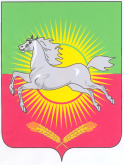 РЕШЕНИЕКАРАРот 16 декабря 2014 года                                                                                           № 346О внесении изменений в Решение Совета Нурлатского муниципального района Республики Татарстан от 10 сентября 2013года № 254 «Об утверждении муниципальной целевой программы «Переселение граждан из аварийного жилищного фонда на территории Нурлатского муниципального района на 2013 -2017годы» 	В соответствии с Жилищным кодексом Российской Федерации, руководствуясь Федеральным законом от 6 октября . N 131-ФЗ "Об общих принципах организации местного самоуправления в Российской Федерации", Федеральным законом от 21.07.2007 N 185-ФЗ "О Фонде содействия реформированию жилищно-коммунального хозяйства",  Уставом Нурлатского муниципального района, в целях комплексного решения жилищной проблемы, развития коммунальной и социальной инфраструктуры, обеспечения доступности жилья для граждан и безопасных, комфортных условий проживания Совет Нурлатского муниципального района решил:	1. Внести изменение в Решение Совета Нурлатского муниципального района РТ от 10.9.2013г. № 254 «Об утверждении муниципальной целевой программы «Переселение граждан из аварийного жилищного фонда на территории Нурлатского муниципального района на 2013 -2017годы»	изложив его в новой редакции (приложение № 1).	2. Решение Совета Нурлатского муниципального района РТ от 8.04.2014 г. № 306 «О внесении изменений в Решение Совета Нурлатского муниципального района РТ от 10 сентября 2013года № 254 «Об утверждении муниципальной целевой программы «Переселение граждан из аварийного жилищного фонда на территории Нурлатского муниципального района на 2013 -2017годы» признать утратившим силу.Председатель СоветаНурлатского муниципального районаРеспублики Татарстан                                                                           Р.А. КузюровПриложение   №1к решению СоветаНурлатского муниципального района                                                            от 14.12. 2014 года  № 346                  МУНИЦИПАЛЬНАЯ  АДРЕСНАЯ  ПРОГРАММА"ПЕРЕСЕЛЕНИЕ ГРАЖДАН ИЗ АВАРИЙНОГО ЖИЛИЩНОГО ФОНДАНА ТЕРРИТОРИИ               НУРЛАТСКОГО МУНИЦИПАЛЬНОГО РАЙОНА РЕСПУБЛИКИ ТАТАРСТАН НА 2013-2017 ГОДЫ"ПаспортМуниципальной целевой программы "Переселение граждан из аварийного жилищного фонда на территории Нурлатского муниципального района Республики Татарстан на 2013-2017годы"1. Характеристика проблемы и необходимость ее решенияпрограммными методамиРешение проблем в жилищной сфере во все времена было одним из важнейших социальных факторов. В настоящий момент приоритетом политики государства является решение накопившихся социальных проблем, в частности, и проблем в сфере обеспечения населения доступным и комфортным жильем. Одна из социальных проблем в области жилищного обеспечения - это ликвидация аварийного жилищного фонда. Наличие аварийного жилищного фонда не только ухудшает внешний облик, но и создает потенциальную угрозу безопасности и комфортности проживания граждан, ухудшает качество предоставляемых коммунальных услуг, повышает социальную напряженность в обществе.Данная проблема - комплексная проблема, возникшая вследствие:-	естественного старения жилищного фонда;	-	многолетнего недофинансирования капитального ремонта и реконструкции жилищного фонда, коммунальной инфраструктуры;- 	сокращения объемов строительства государственного и муниципального жилья;-	малой привлекательности земельных участков, не обеспеченных коммунальной инфраструктурой, и сложности оформления разрешения на строительство, что приводит к малому объему строительства по сравнению со спросом на жилье, увеличивает стоимость жилья, что в свою очередь также уменьшает покупательную способность граждан.Учитывая сложившуюся ситуацию в жилищной сфере и социальную напряженность среди проживающих в аварийных домах жителей города Нурлат и Нурлатского муниципального района, возникает необходимость решения проблемы аварийного жилого фонда программными методами.Основные цели и задачи ПрограммыОсновными целями Программы являются финансовое и организационное обеспечение переселения граждан из жилищного фонда, признанного в установленном порядке аварийным и подлежащим сносу в связи с физическим износом в процессе его эксплуатации, в благоустроенные помещения и частичная ликвидация на территории города Нурлат и Нурлатского муниципального района соответствующего аварийного жилищного фонда.Для реализации поставленных целей необходимо решение следующих основных задач:1) подготовка условий, разработка механизма и порядка переселения граждан из жилищного фонда, непригодного для проживания:-	уточнение перечня жилищного фонда, подлежащего включению в категорию непригодного для проживания;-	проведение специализированного обследования вышеуказанного жилищного фонда;-	включение жилищного фонда в категорию непригодного для проживания по результатам обследования;-	определение сроков и очередности сноса многоквартирных аварийных домов;-	проведение соответствующей разъяснительной работы среди жителей аварийных многоквартирных домов и населения в целом;-	осуществление мероприятий по приобретению жилья на первичном и вторичном рынке;-	привлечение средств внебюджетных источников для финансирования переселения граждан из аварийного жилищного фонда;-	поэтапное переселение граждан из жилищного фонда, непригодного для проживания;2) оптимизация развития территорий, занятых в настоящее время жилищным фондом, непригодным для проживания:-	 ликвидация жилищного фонда, непригодного для проживания, путем сноса, реконструкции за счет выделяемых средств федерального и муниципального бюджетов либо за счет средств инвесторов;- 	подготовка освобожденных земельных участков для новой застройки;3) финансирование мероприятий, направленных на переселение граждан из аварийного жилищного фонда.3. Механизм реализации ПрограммыРеализация мероприятий по переселению граждан из аварийного жилищного фонда осуществляется по двум направлениям:1) приобретение жилых помещений на первичном или вторичном рынках недвижимости для предоставления гражданам, переселяемым из занимаемых по договорам социального найма жилых помещений в признанных аварийными многоквартирных домах, или гражданам - собственникам жилых помещений по договорам мены;2) выплата гражданам - собственникам жилья выкупной цены изымаемых жилых помещений.В процессе исполнения Программы гражданам, выселяемым из жилых помещений в аварийном многоквартирном доме, занимаемых по договорам социального найма, в соответствии со статьями 86 и 89 Жилищного кодекса Российской Федерации предоставляются другие жилые помещения по договору социального найма, благоустроенные применительно к условиям населенного пункта, в котором расположен аварийный многоквартирный дом, равнозначные по общей площади, ранее занимаемым жилым помещениям, отвечающие установленным требованиям, находящиеся в черте населенного пункта, в котором расположен аварийный многоквартирный дом.Изъятие у собственника жилых помещений в аварийных многоквартирных домах осуществляется в соответствии с действующим законодательством.В целях реализации настоящей Программы администрация городского поселения в пределах полномочий и компетенции принимает необходимые нормативные правовые акты.Отнесение жилищного фонда к аварийному и подлежащему сносу осуществляется в соответствии с действующим законодательством Российской Федерации.Под непригодными для проживания понимаются многоквартирные жилые дома, признанные аварийными и подлежащими сносу, в соответствии с Положением о признании помещения жилым помещением, жилого помещения непригодным для проживания и многоквартирного дома аварийным и подлежащим сносу, утвержденным постановлением Правительства Российской Федерации от 28.01.2006 N 47.4. Сроки и этапы реализации ПрограммыПрограмма предусматривает комплекс мероприятий, реализация которых должна начаться в 2013 году.В 2013-2014г.г. планируется создать необходимые методические, организационные и правовые условия для реализации следующих основных задач Программы:-	уточнение объемов аварийного жилищного фонда, подлежащего ликвидации, и численности проживающего в нем населения;-	уточнение реестра аварийных жилых строений (домов) и подготовка другой необходимой документации;-	установление очередности и сроков сноса аварийного жилищного фонда, а также переселения граждан;-	формирование нормативной базы, необходимой для переселения граждан из аварийного жилищного фонда;-	создание условий для привлечения дополнительных финансовых ресурсов для реализации Программы.В период 2013-2014г.г. планируется реализация следующих задач:-	формирование жилищного фонда для переселения граждан из домов, подлежащих сносу;-	уточнение очередности и сроков сноса аварийных строений;-	поэтапное переселение граждан, проживающих в жилищном фонде, признанном непригодным для проживания, аварийным и подлежащим сносу;-	снос жилых домов, не подлежащих капитальному ремонту или реконструкции;-	ежегодное уточнение технического состояния объектов жилищного фонда;-	подготовка освобожденных земельных участков для новой застройки и их коммерческое использование (в том числе продажа на конкурсной основе).5. Ресурсное обеспечение ПрограммыПланируемое привлечение финансовых средств  для решения проблем переселения граждан из аварийного жилищного фонда формируется за счет следующих источников:-	за счет средств фонда и за счет средств бюджета РТ – 61132420,80                                                рублей;Объемы финансовых средств из федерального бюджета, бюджета Республики Татарстан, подлежат ежегодному уточнению после утверждения соответствующих бюджетов на очередной финансовый год.6. Обоснование объемов финансирования ПрограммыОбъем финансовых средств на расселение аварийного многоквартирного дома рассчитывается исходя из общей площади жилых помещений, которые необходимо предоставить гражданам в соответствии с жилищным законодательством, и средней рыночной стоимости 1 квадратного метра общей площади жилья по Нурлатскому муниципальному району, утвержденной Министерством регионального развития Российской Федерации.Предоставление жилых помещений для переселения граждан из аварийных жилых домов осуществляется в соответствии со статьями 32, 86 и 89 Жилищного кодекса Российской Федерации.Финансовое обеспечение Программы на 2013 год рассчитан в соответствии с приказом Министерства регионального развития Российской Федерации от 10.06.2009 N 210 "О нормативе стоимости 1 квадратного метра общей площади жилья на первое полугодие 2009 года и средней рыночной стоимости 1 квадратного метра общей площади жилья по субъектам Российской Федерации на   третий кварталы 2010 года".   Стоимость 1 квадратного метра общей площади жилья на   2013-2014г.г по Нурлатскому муниципальному району составляет 11022,00 рублей.7. Планируемые показатели выполнения ПрограммыПрограмма носит социальный характер, основным критерием ее эффективности является количество семей, переселенных из аварийного жилищного фонда. Реализация Программы обеспечит:-	выполнение государственных обязательств по переселению граждан из аварийного жилищного фонда путем предоставления благоустроенных жилых помещений взамен освобождаемого жилья;-	обеспечение безопасных и благоприятных условий проживания граждан;-	снижение доли населения, проживающего в многоквартирных домах на территории города  Нурлат, признанных в установленном порядке аварийными.В результате реализации Программы планируется:-	переселить из 25 аварийных многоквартирных домов 172 семьи;-	расселить 5546,4 кв. м общей жилой площади;-	ликвидировать аварийный жилищный фонд – 5655,0 кв. м общей площади;8. Исполнители ПрограммыИсполнителями Программы являются:Исполнительный  комитет Нурлатского муниципального района, исполнительный комитет города Нурлат, организации всех форм собственности, привлеченные на конкурсной основе, в соответствии с их полномочиями.9. Контроль за ходом реализации ПрограммыКонтроль  за исполнением Программы в соответствии с полномочиями и компетенцией осуществляют Совет Нурлатского муниципального района. Наименование программыПрограмма "Переселение граждан из аварийного жилищного   фонда на территории Нурлатского муниципального район РТ на 2013-2017годы" (далее - Программа)    Основание для разработки ПрограммыЖилищный кодекс Российской Федерации от 29.12.2004 N 188-ФЗ, Федеральный закон Российской Федерации от 06.10.2003 N 131-ФЗ "Об общих принципах организации местного самоуправления в Российской Федерации",          Федеральный закон от 21.07.2007 N 185-ФЗ "О Фонде содействия реформированию жилищно-коммунального хозяйства", постановление  Правительства Российской Федерации от 28.01.2006 N 47 "Об утверждении Положения о признании помещения жилым     помещением, жилого помещения непригодным для проживания и многоквартирного дома аварийным и подлежащим сносу или  реконструкции", постановление Нурлатского  муниципального района от 28.03.2006 N 141а « Об  утверждении Положения о признании помещения жилым  помещением, жилого помещения  непригодным для проживания и многоквартирного дома  аварийным и подлежащим сносу или  реконструкции. Постановление Исполнительного комитета Нурлатского муниципального района №1150 от 25.12.2009г. «О признании непригодными для дальнейшей эксплуатации (аварийными) многоквартирных жилых домов в Нурлатском муниципальном  районе»,  Постановление Исполнительного комитета Нурлатского муниципального района №52/1 от 25.01.2010г. «О признании непригодными для дальнейшей эксплуатации (аварийными) многоквартирных жилых домов в Нурлатском муниципальном  районе», Постановление Исполнительного комитета Нурлатского муниципального района №891 от 25.10.2010г. «О признании непригодными для дальнейшей эксплуатации (аварийными) многоквартирных жилых домов в Нурлатском муниципальном  районе», Постановлением Исполнительного комитета Нурлатского муниципального района № 1221/1 от 16.12.2014ЗаказчикСовет   Нурлатского  	муниципального района   Республики ТатарстанРазработчик ПрограммыИсполнительный  комитет Нурлатского  муниципального районаЦель ПрограммыПереселение граждан из жилищного фонда, признанного в установленном порядке аварийным и подлежащим сносу в связи с физическим износом в процессе его эксплуатации, в благоустроенные жилые помещенияЗадачи Программы1. Подготовка условий и разработка механизма переселения  граждан из жилищного фонда, признанного в установленном  порядке аварийным и подлежащим сносу. 2. Ликвидация существующего аварийного жилищного фонда. 3. Создание условий и механизмов привлечения различных внебюджетных источников для реализации мероприятий Программы. 4. Обеспечение комплексной застройки города Нурлат Нурлатского  муниципального  района с необходимой инженерной и социальной  инфраструктурой.5. Улучшение архитектурного облика города за счет строительства современных жилых домов на месте сносимых аварийных зданий Мероприятия по реализации Программы 1. Определение перечня жилищного фонда, подлежащего включению в категорию аварийного и подлежащего сносу.2. Проведение обследования вышеуказанного жилищного фонда.3. Включение жилищного фонда в категорию аварийного и подлежащего сносу.4. Определение сроков и очередности расселения жителей сносимых домов.  5. Поэтапное переселение граждан из жилищного фонда, признанного в установленном порядке аварийным и подлежащим сносу. 6. Ликвидация жилищного фонда, признанного непригодным для проживания, путем сноса, реконструкции за счет выделяемых   средств  федерального и муниципального бюджетов либо за  счет  средств инвесторов.7. Подготовка освобождаемых земельных участков для новой  застройки. 8. Финансирование мероприятий, направленных на переселение граждан, зарегистрированных в жилищном фонде, признанном в установленном порядке аварийным и подлежащим сносуСроки и этапы реализации ПрограммыРеализация мероприятий Программы намечена на 2013-2014годыИсполнители ПрограммыСовет города  Нурлат Нурлатского муниципального  района   Республики  Татарстан, организации всех форм собственности, привлеченных на конкурсной основе, в соответствии с их полномочиями Объемы и источники финансированияОбъемы финансирования Программы подлежат ежегодной корректировке после утверждения федерального и местного финансировании бюджетов.Источники финансирования Программы:Всего: 61132420,8 рублей           - за счет средств Фонда – 58219612,92рублей.  - за счет средств бюджета РТ – 2912807,88рублей.Ожидаемые результатыВ результате реализации Программы планируется:        - переселить 172 семьи из 25 аварийных жилых домов - предоставить под переселение 5546,4 кв. м;          - ликвидировать аварийный жилищный фонд -    5655 кв. м.Организация контроля за реализацией ПрограммыКонтроль за исполнением Программы в соответствии с полномочиями и компетенцией осуществляют Совет депутатов Нурлатского  городского поселения   и исполком Нурлатского муниципального района Республики Татарстан 